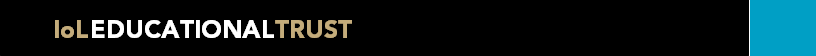 Please refer to the list of reports available from 2016 and 2015 before placing your order.  EXAMINER REPORTS 2016 (£10.00 per full report, £8.00 per partial report)EXAMINER REPORTS 2015 (£10.00 per full report, £8.00 per partial report)ORDER SUMMARYPlease note that full reports provide commentary on the full set of examination material (3 complete units) and partial reports provide commentary on a combination of materials based on candidate registrations. Information on partial report availability is included in the Small Entry list above. If your language pair does not specify paper codes (e.g. 01, 2A, 2B etc.) then the full report is available. Orders will only be processed if accompanied by full payment. Payment can be made by debit or credit card.For orders of £10.00 or over please add £1.50 for postage and handling charges. For orders of £30.00 or over plee add £2.50 for postage and handling charges.10 days must be allowed for delivery.This order form may be photocopied. PLEASE COMPLETE IN BLOCK CAPITALS:Please return this form to: Diploma in Translation, IoL Educational Trust, Dunstan House (4th Floor), 14a St Cross Street, London, EC1N 8XA or info.diptrans@ciol.org.uk.High EntryHigh EntryHigh EntryHigh EntryEnglish into ChineseEnglish into RussianEnglish into FrenchEnglish into SpanishEnglish into GermanFrench into EnglishEnglish into GreekGerman into EnglishEnglish into ItalianItalian into EnglishEnglish into PolishSpanish into EnglishEnglish into PortugueseSmall EntrySmall EntrySmall EntrySmall EntryAlbanian into English N/AEnglish into Slovak(01)Arabic into English N/AEnglish into SloveneN/ABengali into EnglishN/AEnglish into SomaliN/AChinese into English English into SwedishN/ACroatian into EnglishN/AEnglish into TamilN/ACzech into EnglishN/AEnglish into ThaiN/ADanish into EnglishN/AEnglish into TurkishN/ADutch into English (01, 2B, 2C, 3D, 3E, 3F)English into UrduN/AEnglish into AlbanianN/AEnglish into WelshN/AEnglish into ArabicN/A Finnish into EnglishN/AEnglish into BengaliN/AFrench into GermanN/AEnglish into Bulgarian(2B, 2C, 3E)French into ItalianN/AEnglish into CroatianN/AFrench into SpanishN/AEnglish into Czech (01, 2A, 2B, 2C, 3D, 3E, 3F)Georgian into EnglishN/AEnglish into DanishN/AGerman into French(01)English into Dari N/AGerman into SpanishN/AEnglish into Dutch (01, 2C, 3E)Greek into EnglishN/AEnglish into EstonianN/AHindi into EnglishN/AEnglish into FarsiN/AHungarian into English N/AEnglish into FinnishN/AJapanese into EnglishN/AEnglish into GujaratiN/ANorwegian into EnglishN/AEnglish into HebrewN/APanjabi into EnglishN/AEnglish into HindiN/APolish into English(01, 2C, 3E, 3F)English into Hungarian (01, 2C, 3D, 3E, 3F)Portuguese into EnglishN/AEnglish into IndonesianN/ARomanian into EnglishN/AEnglish into JapaneseN/ARussian into English (01, 2A, 2B, 2C, 3D, 3E, 3F)English into Kurdish (Sorani)N/ASlovak into EnglishN/AEnglish into Latvian N/ASpanish into FrenchN/AEnglish into LithuanianN/ASpanish into GermanN/AEnglish into NepaleseN/ASwedish into EnglishN/AEnglish into NorwegianN/ATamil into EnglishN/AEnglish into PanjabiN/ATurkish into EnglishN/AEnglish into Romanian (01, 3F)Urdu into EnglishN/AEnglish into SerbianN/AHigh EntryHigh EntryHigh EntryHigh EntryEnglish into ChineseEnglish into RussianEnglish into FrenchEnglish into SpanishEnglish into GermanFrench into EnglishEnglish into GreekGerman into EnglishEnglish into ItalianItalian into EnglishEnglish into PolishSpanish into EnglishEnglish into PortugueseSmall EntrySmall EntrySmall EntrySmall EntryAlbanian into English N/AEnglish into Slovak(01, 2A, 2B, 2C, 3D, 3E)Arabic into English (01,2A, 2C, 3E, 3F)English into SloveneN/ABengali into EnglishN/AEnglish into SomaliN/AChinese into English (01, 2A, 2B, 3D, 3E)English into SwedishN/ACroatian into EnglishN/AEnglish into TamilN/ACzech into EnglishN/AEnglish into ThaiN/ADanish into EnglishN/AEnglish into Turkish(01, 2B, 3F)Dutch into English (01, 2A, 2B, 2C, 3E, 3F)English into Urdu(01, 2B, 2C, 3D, 3E, 3F)English into AlbanianN/AEnglish into WelshN/AEnglish into ArabicFinnish into EnglishN/AEnglish into BengaliN/AFrench into German(01, 3E)English into Bulgarian(2B, 2C, 3E)French into ItalianN/AEnglish into CroatianN/AFrench into Spanish(01)English into Czech (01, 2B, 2C, 3E, 3F)Georgian into EnglishN/AEnglish into DanishN/AGerman into FrenchN/AEnglish into Dari (01, 2B, 3F)German into Spanish(01, 2B, 3D)English into Dutch (01, 2C, 3D)Greek into EnglishN/AEnglish into EstonianN/AHindi into EnglishN/AEnglish into FarsiN/AHungarian into English (01, 2A, 3F)English into FinnishN/AJapanese into EnglishN/AEnglish into GujaratiN/ANorwegian into EnglishN/AEnglish into HebrewN/APanjabi into EnglishN/AEnglish into HindiN/APolish into English(01, 2A, 2C, 3D, 3E, 3F)English into Hungarian (01, 2A, 2C, 3D, 3E, 3F)Portuguese into English(01, 2A, 2B, 2C, 3E, 3F)English into IndonesianN/ARomanian into English(01, 2C, 3E)English into JapaneseN/ARussian into English English into Kurdish (Sorani)N/ASlovak into EnglishN/AEnglish into Latvian (01, 3F)Spanish into French(01, 2A, 3E)English into LithuanianN/ASpanish into German(3F)English into NepaleseN/ASwedish into EnglishN/AEnglish into NorwegianN/ATamil into EnglishN/AEnglish into PanjabiN/ATurkish into EnglishN/AEnglish into Romanian (01, 2A, 2C, 3E)Urdu into EnglishN/AEnglish into SerbianN/AREQUIREDPRICE (£)TOTAL QUANTITYTOTAL QUANTITYSUM TOTALFull Examiner Report (4 plus components)£10.00 per report£     Partial Examiner Report (3 or less components)£8.00 per report£     Postage and handling charge for orders:£8 - £30Please tick the relevant box:£1.50 £1.50 Postage and handling charge for orders:£30 or overPlease tick the relevant box:£2.50 £2.50 TOTAL REMITTANCETOTAL REMITTANCETOTAL REMITTANCE£     £     NAMEADDRESSTELEPHONE NUMBEREMAILSIGNATURE